Thank You for Visiting!Citizen’s Guide for RecyclingAvon Transfer Station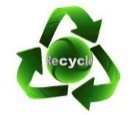 281  Huckleberry  Hill  Road Avon, CT	06001860-673-3677“Services at your Disposal!”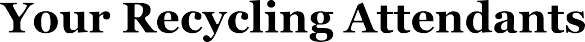 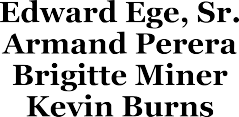 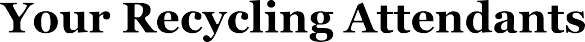 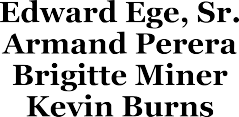 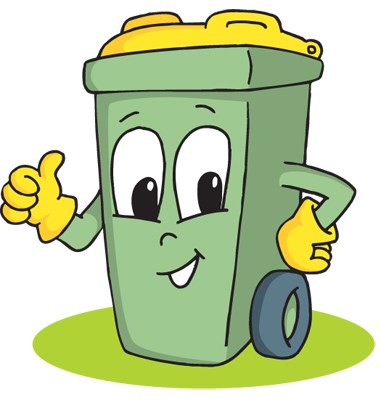 Town of Avon Transfer StationTuesday	7:30am-2:30pmFriday	7:30am-2:30pmSaturday	7:30am-1:00pmThe Avon Landfill Recycling Center is CLOSED on all legal holidays, as well as, Good Friday and the Friday following Thanksgiving.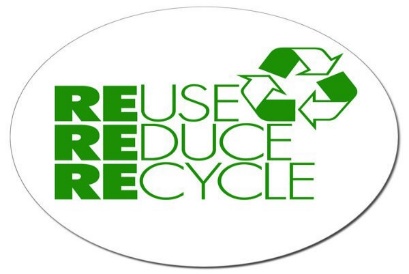 Introduction and Welcome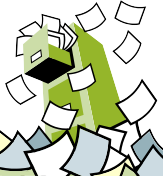 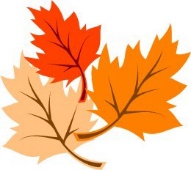 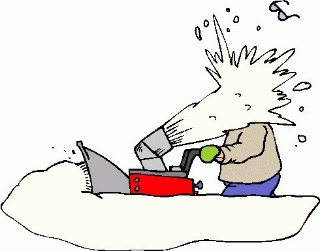 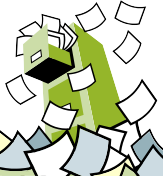 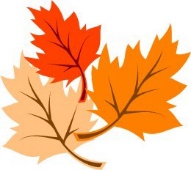 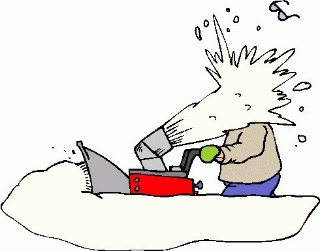 tation functions in large part for disposalBrushBEYOND THE “STOP” GATE AND UP THE HILLThe Avon Transfer Station functions in large part for disposal of items and is home to several facilities designed to afford town residents a convenient way to dispose of waste, recyclables, and used goods in a way that greatly reduces the accumulations of non-recyclable trash. Trash disposal costs the town more and more every year, and we encourage everyone to recycle as much as possible to help preserve our environment and save our tax dollars.  The following guide will help you sort out disposables and guide you to the proper bins and containers, roughly in the order you encounter them driving into the Landfill.All of us at The Avon Landfill thank you for your attention to these details, and we greatly appreciate your cooperation. Please let us know if you have any suggestions for improving our services to you. Call us here at the Landfill during regular business hours at (860) 673-3677.Disposal Permits and FeesIn accordance with the Town Ordinance, only residents with a valid permit issued pursuant to Section 51-73(c) shall have access to the transfer sta- tion and only for the purposes set forth in Section 51-22(b),(c)and (d).Permit fees:Resident	$125.00*Senior	$65.00* (age 62 & over)Recycling Only	$40.00One Day Pass	$50.00*Replacement Tag	$20.00*Includes RecyclingNOTE: Please sort your trash and recyclables before you arrive at the Landfill. At busy times, particularly Saturday mornings, the demand for parking space, especially near containers 1 through 4 is high. The system works best when everyone can move in and out as quickly as possible.  Thank You for your cooperation.Must be separated and placed in designated areas at the top of the hill.Please follow the signs.♦ Carload/Van	$15.00♦ Small Pickup	$20.00♦ Full Size Pick Up	$30.00♦ Small Dump Truck	$50.00♦ Trailer 6’	$20.00♦ Trailer 8’	$30.00♦ Trailer 10’	$40.00♦ Trailer 12’	$50.00♦ Other - larger/side stakes (see attendant)                                    TBDLeaves: accepted free with permit. Please dump out of any plastic bags you use to transport them. Leaves must not be thrown in with Household Trash.Grass Clippings – Not Accepted Rock & Stone AreaThis area is for materials such as concrete rubble, brick, stone, dirt, sand,ceramics and pottery items, and tile (terra-cotta) flower pots. All materials must be separated and deposited as directed by an attendant.Clean Fill is accepted free with permit. Please see an attendant. Sand & Salt MixThe Landfill is one of two locations in Avon at which, during the winter, the Department of Public Works makes available a supply of sand and mixedsand and salt intended for use only on icy residential walkways, not driveways. Please limit yourself to a 5- gallon container.Container #9/Bulky Waste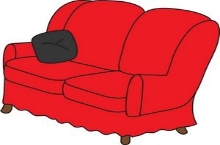 ♦ Stuffed Chair	$15.00 each♦ Sofa (sectionals are per section)	$10.00 each♦ Loveseat, Sofa bed	$20.00 each♦ Mattress or box spring	No Charge/No Permit Required♦ Futon Mattress	$20.00♦ Carpet/rug*	$20.00 each♦ Toilets or Sinks	$10.00 each*  Padding disposal included in fee. Carpet/Rug greater than 10' x 12' are as follow: 10' x 12' = $20.00; 15' x 18' = $30.00; 20' x  24' = $40.00, etc.Container #10/Construction and Demolition Waste/Disposal fees by volume Includes sheet rock (dry wall), framing material, new and used wood, non- asbestos shingles, windows, doors, broken wooden furniture, fiberglass and similar materials.♦ Carload	$20.00♦ Van/Small Pickup	$30.00♦ Full Size Pick Up	$50.00♦ Dual Wheel Vehicle	$60.00♦ Trailer 8’ or less	$50.00Special Disposal ItemsThe following items require the attention of a Landfill Attendant.  Please stop by the office or call ahead for instructions.Appliances with Freon– No Charge/No Permit Required♦ Refrigerators♦ Freezers♦ A/C Units♦ DehumidifiersPropane Tanks (Empty)/Disposal Fee: $5.00 each Typically used with gas grills; no larger than 20-gallon size.STARTING AT THE FRONT GATECharitable Donation BoxesLocated on the right side of the driveway, just inside the gate.  The following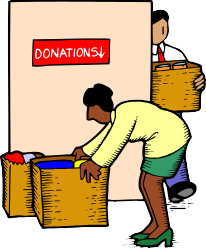 If you have any questions or concerns regarding the Avon Landfill Recycling Center, please send us an email at: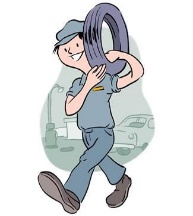 publicworks@avonct.govThe Electronic Recycling CenterThe small, open-front building located just to the left of the Salvation Army Box is your E-Waste drop off site. ALL electronics are accepted at no charge!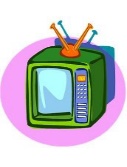 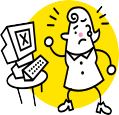 Also accepted at the E-Waste Center:	All Types of Batteries (including automotive) and   Light Bulbs (exception:   Ballasts are NOT accepted.  They must be brought to a Hazardous Waste Collection)         Paint Facility /Open April 1st– October 1st.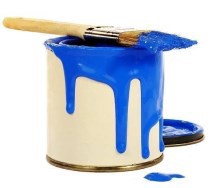 EMPTY PAINT CANS CAN NOT BE ACCEPTED AT THE PAINT FACILITY. PLEASE RECYCLE YOUR EMPTY PAINT CANSThe Avon Exchange - For Avon Resident Only with a Valid Permit Located in the left portion of the building shared with the Paint Facility. NOTE:   Please check with an attendant before leaving anything in the Ex- change.   Good, serviceable items such as books, toys, and tables are ac- ceptable.  You may, in turn, take home any item you find in the Exchange. Use the bulletin board to advertise any item you want to offer for free.  Be sure to include your telephone number in your posting.   NOTE:   The Ex- change   is   not   equipped   to   handle   mattresses,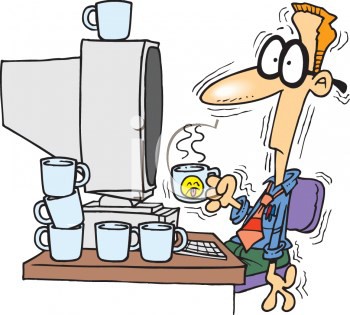 bedsprings, firearms, ammunition, pots, pans, clothes, pillows, large stuffed toys, food items or electronics.The OfficeLocated a short distance to the left of the Avon Exchange.  If you don’t find an attendant behind the desk, you will probably find him helping other customers elsewhere on the Landfill premises.Motor Oil/Antifreeze/Oil Filter Station—(no charge and no permit required) Disposal tanks are located just beyond the office, along the right side of the garage for:♦ Motor Oil Only: including transmission oil, gear, box oil, and hydraulic fluid.♦ Antifreeze Only♦ Oil Filters: For used oil filters that have been drained for 12 hours after being removed from their engines. Please drop off at front right cor- ner of the garage.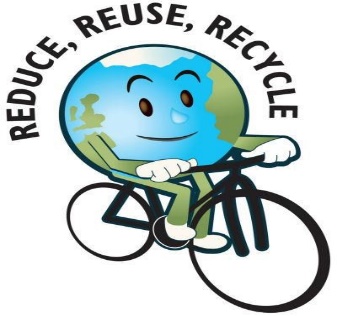 Containers #1 & #2-Household Refuse (Trash) Only/NO RECYCLABLESThese two compactors alternate as demand and capacity dictate and are intended for disposal only of trash that does not contain any recyclable items or materials. If you have any questions, please see one of our attendants.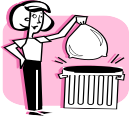 Container #3 & #4-Single Stream Recyclables Only NO HOUSEHOLD REFUSE or Plastic BagsThe following items may be mixed together:Corrugated Cardboard—All boxes must be knocked down and flattened for disposal and be 4’x4’ or smaller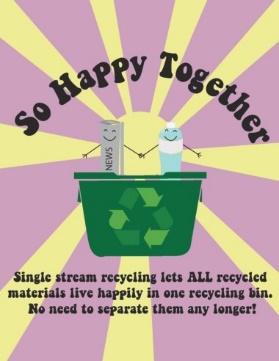 Plastics—#1 thru #7 Glass, Bottles and JarsMetal Containers—aluminum cans, foil, pans Milk and Juice CartonsPaperboard—junk mail, newspapers, magazines, office paper, paper bags, phone books**, cereal boxes, en- velopes, solicitation materials**If you wish to opt out of receiving yellow pages, you can go to the following website: www.YellowPagesOptOut.comContainer #8/Heavy Metal/Disposal Fee: $15.00 eachGoes in the first open container on the left beside the driveway extension off the back of the circle area.♦ Washers	♦ Car Parts♦ Dryers	♦ Cast Iron♦ Lawn Mowers	♦ Hot Water Heaters♦ Other Large Metal Items♦ Trailer 12’ or less$75.00types of items in tied bags can be deposited in the chutes on the front of the♦ Other-(extra fee)                  $100.00box.Usable old clothesTires/Removed From Their Rims♦ Leather handbags and shoes♦ Car/light truck$  8.00♦ Toys♦ Truck$20.00♦ Pillows, blankets♦ Off-road, farm and construction vehicles$30.00